CoDA Service Conference 2016Committee ReportCommittee: Co-NNectionsDate: September, 2016 Members (list each by first name, last initial and VE):Geff  R., Washington (Chair)
Laurel  H, Utah (Co-Chair)
Andreas  M., Switzerland & UK
Antoinette K.,  So CalBeth H., PennsylvaniaDon B, So Cal
Nancy S, New York
Mary I, Board Liaison Discussion Items:Since re-booting the committee in February 2015, we have been consistently productive. While some members have changed, we continue to have 7 members total. We also now have 2 sub-committees, Weekly Readings: which seeks, vets, & prepares for posting and emailing a weekly reading focused on recovery. As of 9/10/16 our email list has 8,306 individual subscribers. We have a backlog of  7 vetted submissions, & 2 more that require follow-up with the author.Weekly Readings also have 7 articles that were submitted that we have offered to the Meeting In Print sub-committee for possible use in their work; these submissions are too long for Weekly Readings.Weekly readings have several pages on the CoDA website, including one for the current week’s reading, 1 for submissions & an archive.You can subscribe to the readings here:http://www.codependents.org/If you wish to submit a weekly reading, please do so here:http://connections.coda.org/index.cfm/submit-article/Since February 2015, we have fulfilled our mission of both posting & emailing a fellowship produced article every week. All articles in 2016 have been new submissions; though there is still a large unused back archive if ever needed.Our 2015-2016 archives can be viewed on the email list website here: http://codependents.org/cgi-bin/dada/mail.cgi/list/connections/There is also a larger archive on coda.org here that includes the previous version of the committee:http://connections.coda.org/index.cfm/categories/You can always view the current weekly reading at:http://connections.coda.org/We also have a second sub-committee, “Meeting In Print”; that is planning on doing just that: creating a written version of a CoDA meeting; including printing the 4 required documents, member “shares”; + poetry, photos & more. If the board gives final approval, MIP will have a dedicated webpage on the Co-NNections section of the CoDA site. They hope to publish already submitted issues in September & December if board approval for the content is granted. MIP hopes to expand both the size of the sub-committee & of the actual Meetings In Print in 2017.Both the entire Co-NNections committee & Weekly Readings have monthly-bimonthly teleconference calls. Meeting In Print has done much of their work by email.We hope to continue to grow the committee & have our first face to face meeting in 2017.In August we completed our Policy & Procedures manual & submitted it for archiving on the coda.org website.As part of our P&P manual update form letters were created for all foreseeable circumstances; we plan to respond to all inquiries, including some that would not have received responses in the past.We have also provided all surviving 2015-2016 minutes to the board for archiving.Geff is resigning as chair at the beginning of CSC, but plans to remain on the Weekly Readings sub-committee. The new chair will be elected in early October. Don B. is representing us at CSC this year.                                              In Service, & GC’d by the Co-NNections Committee,                                                                         Geff R, Outgoing Chair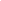 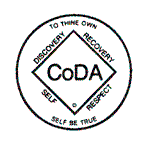 